                           Ventura County Young Farmers & Ranchers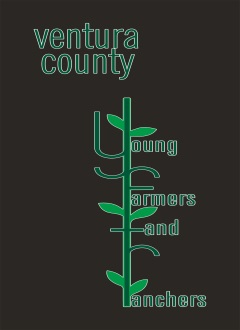 College ScholarshipCriteria: Sponsors of the Spanish Hills Country Club “Ag. Day Golf Tournament” will be rewarding an educational scholarship to a transfer and or high school student with aspirations of having a career in Ventura County agriculture. The completed application will be reviewed by the Board of Directors of the Ventura County Young Farmers and Ranchers.  The winner/winners will be chosen based on the strength of his/her application. Note: You may be asked to attend a sit-down interview with members of the YF&R selection committee. Please submit the application to the specified address no later than 5/1/2013. Complete the following:Name_______________________________________________________________ Gender ___________		First				LastHome Address ________________________________________________ County___________________ City__________________________________________________ State_______ Zip Code____________ Email ______________________________________________     Home Phone _____________________High School Name_____________________________________________________________________School Phone_______________________________________Address_____________________________________________City__________________ Zip ________Graduation Year_________________    GPA_______________Major Choices:First choice__________________________________________ Second choice _______________________________________College Choices:						               Applied/Accepted/Awaiting Notice(Date intend to apply)	First Choice______________________________________________		_______________	      	 Second Choice___________________________________________		_______________		 Third Choice_____________________________________________		_______________		Personal Achievements: You may attach a resume in lieu of I, II, III, IV, and V.I.             Extra-curricular Activities, Office Held, Positions Held			  Year			__________________________________________________________		_______		__________________________________________________________		_______		__________________________________________________________		_______		II.           Community Service	__________________________________________________________		_______		__________________________________________________________		_______	Employment		__________________________________________________________		________	__________________________________________________________		________	 Awards__________________________________________________________		________	__________________________________________________________		__________________________________________________________________		________	References: provide at least two (2) references and list their relationship to you (teacher, employer, clergy, coach, counselor, etc.). A reference letter will be accepted but not mandatory. Please provide contact information.______________________________________________________________________________________		___________________________________________________________________________________	___________________________________________________________________________________Essay: Please write one short essay for each of the following questions in a short paragraph not exceeding 250 words. Use a separate piece of paper.Question 1: What leader do you admire most and why?Question 2: How are that person’s leadership qualities relevant to your future in agriculture?Question 3: How do you plan to make an impact on Ventura County agriculture?Question 4: In one sentence please state your greatest strength and your greatest weakness. In a short paragraph please describe how you plan to turn your greatest weakness into a strength.NOTE: YOU ONLY NEED TO COMPLETE THIS APPLICATION FORM ONCE TO BE CONSIDERED FOR THE SCHOLARSHIPS FACILITATED BY THE YOUNG FARMERS AND RANCHERS OF VENTURA COUNTY. THE WINNER WILL BE ANNOUNCED IN EARLY JUNE AND THE AWARD WILL BE PRESENTED ON JUNE 18th.SUBMIT COMPLETED FORM TO:  Ventura County Young Farmers and Ranchersc/o Mario X. de la PiedraP.O. Box 411Fillmore, Ca 93015E-MAILED SUBMISSIONS ARE ACCEPTED AND SHOULD BE SENT TO:mario@westernyosemite.comPLEASE RETURN THIS APPLICATION WITH AN OFFICIAL TRANSCRIPTApplicant Signature_________________________________  Date: _____________